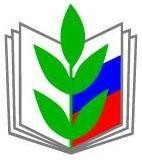 ПРОФЕССИОНАЛЬНЫЙ СОЮЗ РАБОТНИКОВ НАРОДНОГО ОБРАЗОВАНИЯ И НАУКИРОССИЙСКОЙ ФЕДЕРАЦИИ(ОБЩЕРОССИЙСКИЙ ПРОФСОЮЗ ОБРАЗОВАНИЯ)Утвержденна профсоюзном собрании, протокол №6 от 31.02.2022г.ОТКРЫТЫЙ ОТЧЕТО ДЕЯТЕЛЬНОСТИ ППО МБОУ « МИЖЕРКАСИНСКАЯ ООШ» ПРОФЕССИОНАЛЬНОГО СОЮЗА РАБОТНИКОВНАРОДНОГО ОБРАЗОВАНИЯ И НАУКИ РОССИЙСКОЙ ФЕДЕРАЦИИ ЗА 2021 ГОДянварь 2022 г.УВАЖАЕМЫЕ ЧЛЕНЫ ПРОФСОЮЗА!Ежегодный Открытый отчет ППО Профсоюза работников народного образования и науки Российской Федерации введен с января 2016г. в целях реализации п.4.1. постановления VII Съезда Профсоюза «Об отчете Центрального Совета Общероссийского Профсоюза образования за период с марта 2010г. по март 2015г. и действиях Профсоюза по защите трудовых прав и социально- экономических интересов членов Профсоюза», постановления Исполнительного комитета Профсоюза от 22.09.2015г. №2-5 «О введении в Профсоюзе ежегодного Открытого (публичного) Отчета (доклада) выборного органа первичной, местной, региональной и межрегиональной организации Профсоюза», постановления президиума  территориальной организации Профсоюза от 18.01.2021г. №24 «Об основных направлениях деятельности территориальной организации Общероссийского Профсоюза образования на 2021-2024гг.».Открытость и гласность являются необходимым условием работы современной общественной организации, обеспечивающим обратную связь и повышающим мотивацию членов организации.Цель Открытого отчета - обеспечение прозрачности работы оганизации и повышение ее эффективности.Представляемый Открытый отчет о работе ППО МБОУ «Мижеркасинская ООШ» за 2021г. обобщает основные направления работы профсоюзной организации и позволяет сделать вывод о ее приоритетах, достигнутых результатах и имеющихся недостатках, определить задачи на 2022г.Мы надеемся, что Открытый отчет территориального комитета Профсоюза будет использован председателями первичных профсоюзных организаций при подготовке своих докладов и в дальнейшей работе.* * *ППО МБОУ «МИЖЕРКАСИНСКАЯ ООШ» В 2021Г. ОРГАНИЗОВЫВАЛА СВОЮ ДЕЯТЕЛЬНОСТЬ ПО СЛЕДУЮЩИМ ОСНОВНЫМ НАПРАВЛЕНИЯМ:реализация решений VIII съезда Общероссийского Профсоюза образования, выполнение положений Программы развития деятельности Профсоюза на 2021-2024гг.;выполнение норм и положений Трудового Кодекса РФ, ФЗ «О профсоюзах, их правах и гарантиях деятельности», отраслевого Соглашения между отделом образования администрации и территориальной организации Общероссийского Профсоюза образования на 2021-2023гг., иных нормативных правовых актов, регулирующих социально-трудовые права работников;усиление контроля за соблюдением трудового законодательства в учреждениях образования, включая законодательство об охране труда;реализация федерального проекта Профсоюза «Цифровизация Общероссийского Профсоюза образования», направленного: на внедрение современного средства идентификации члена Профсоюза с помощью электронного Профсоюзного билета или соответствующего мобильного приложения; формирование единой цифровой среды в Профсоюзе, включая ведение единого электронного реестра членов Профсоюза (АИС) и автоматизированный сбор статистических данных; реализацию тематического Интернет-Портала дисконтной программы по предоставлению членам Профсоюза скидок и бонусов и в соответствии со статьями 60.2и 161 Трудового Кодекса РФ;реализация мероприятий в рамках тематического Года «Спорт. Здоровье. Долголетие»;оказание организационно-методической помощи председателям первичных профсоюзных организаций учреждений образования;усиление информационной и агитационной работы в первичных профсоюзных организациях;мотивация членства в Профсоюзе образования;обобщение и распространение положительного опыта работы первичных профсоюзных организаций, внедрение инновационных форм работы;организация и проведение конкурсов профессионального мастерства, профсоюзных конкурсов;совершенствование кадровой работы и работы с молодежью;участие в профсоюзных акциях.КРАТКАЯ ХАРАКТЕРИСТИКА ППО МБОУ «МИЖЕРКАСИНСКАЯ ООШ» На 01.01.2022г. на профсоюзном учете состоит 19 человек, что составляет 76% от всех работающих; из них педагогических работников – 11 человек, молодежи – 0.На общественных началах в первичной профсоюзной организации школы работают: председатель ППО, председатель и членый Контрольно- ревизионной комиссии – 3 человека, членов профсоюзных комитетов – 2 человека.Всю свою работу профсоюзный комитет строит на принципах социального партнерства и сотрудничества с администрацией школы в лице директора Лукина А.В., решения всех вопросов путем конструктивного диалога в интересах работников школы. Председатель профсоюзной организации доводит до сведения коллектива и директора решения и постановления вышестоящей профсоюзной организации. В течение отчетного периода с профкомом согласовывались приказы и распоряжения, касающиеся социально-трудовых отношений работников школы (нормы труда, оплата труда, работа в предпраздничные и праздничные дни, вопросы охраны труда, вопросы организации оздоровления и отдыха работников и др.).  Организационное укрепление профсоюзаПрофком школы проводит большую работу по освещению деятельности Профсоюза через наглядную агитацию.  ПК информирует членов коллектива о новых положениях, документах, законах и текущей информации, информирует о мероприятиях вышестоящих профсоюзных уровней Профсоюза.  Для информирования членов профсоюза, а также всей общественности школы используется информационный стенд профкома. Наряду с современными средствами, заслуженной популярностью пользуются и традиционные способы доведения информации до членов профсоюза, основанные на личном контакте: встречи, собрания. Размещением информации на профсоюзном информационном стенде школы занимаются члены профкома, ответственные за данную работу. Это планы, решения профкома, объявления, поздравления и т.п.За отчетный период было проведено 6 заседаний профсоюзного комитета. Вопросы, рассматриваемые на заседаниях, касались подготовки рабочих мест к началу учебного года, плана работы на новый календарный год, утверждения смет расходов,  расходования денежных средств на запланированные мероприятия, проведения культурно – массовых мероприятий, согласования локальных актов и т.д.Правозащитная работаКоллективный договор МБОУ «Мижеркасинская ООШ» обеспечивает работникам дополнительные права и гарантии.Социальная поддержка работников МБОУ «Мижеркасинская ООШ»Сегодня большинство работников школы, пользуются социальными льготами, предоставляемыми им в соответствии с коллективным договором. В течение года с профкомом согласовывались приказы и распоряжения, касающиеся социально-трудовых отношений работников школы (нормы труда, оплата труда, работа в предпраздничные и праздничные дни, вопросы охраны труда и др.). Также в 2019 осуществлялось оказание следующих видов материальной помощи и социальной поддержки: поощрения подарками членов профсоюзной организации на Новый год, поощрения подарками членов профсоюзной организации на День защитника Отечества, в Международный женский день из средств профсоюзного фонда.Финансовая отчетностьФинансовое обеспечение деятельности профсоюзной организации проводилось в соответствии со сметой, утвержденной профсоюзным комитетом, решениями профкома, с соблюдением норм законодательства и бухгалтерского учёта. Для проведения культурно-массовых, спортивно-оздоровительных мероприятий и оказания материальной помощи предусматривались средства в сметах доходов и расходов профсоюзного комитета. Распределение средств по статьям расходов утверждалось решением профсоюзного комитета. Работа по организации досуга членов профсоюзаКультурно-массовая работа является важным направлением в деятельности профкома. Включает в себя поздравление членов профсоюза с праздниками, приобретение подарков на Новый год, организацию праздничных вечеров для работников школы (День Учителя, 8 Марта, 23 февраля, Новый год).Охрана труда и улучшение условий деятельности педагогических работников одно из приоритетных задач в образовательном учреждении, где каждый отвечает за жизнь и здоровье детей. Поэтому важным направлением в деятельности нашего профкома является обеспечение безопасных условий труда. Совместно с администрацией разработано Положение о комиссии по охране труда, ежегодно заключается двухстороннее Соглашение по охране труда, разрабатываются и согласовываются с профкомом инструкции по охране труда, осуществляются рейды по охране труда, контролируется температурный, осветительный режимы, выполнение санитарно-гигиенических норм. Ежегодно заключается соглашение по охране труда и ТБ между администрацией и профкомом, которое закрепляется в коллективном договоре.Проведение медосмотров (100%).Инструктирование работников по охране труда.Разработка инструкции по охране труда для работников.Профилактика производственного травматизма.Улучшение условий охраны труда.О проведении тематическогор года «Спорт. Здоровье. Долголетие» ».В целях активизации спортивно-оздоровительной работы члены профсоюза включились в реализацию федерального проекта Профсоюза «Профсоюз – территория здоровья». Проект способствовал продвижению ценностей культуры профессионального здоровья и здорового образа жизни, развитию активного долголетия в профсоюзном и образовательном сообществах, повышению мотивации членов Профсоюза к регулярным занятиям физической культурой и ведению здорового образа жизни. В феврале члены ППО МБОУ «Мижеркасинская ООШ» приняли участие в массовых лыжных соревнованиях.Об участии в конкурсах, профсоюзных акциях. Культурно-массовая работа.Профсоюз активно поддерживает конкурсы профессионального мастерства. В конкурсах «Учитель года» и «Самый классный классный» приняли участие 2 члена профсоюза. Предложения по улучшению работы профсоюзного комитетаПрофсоюзному комитету предстоит поработать над проблемами, постараться активнее заявить о себе, о роли профсоюзной организации в жизни коллектива и в дальнейшем претворять в жизнь следующие задачи:-продолжать работу по объединению усилий и координации действий профсоюзной организации по защите социально-трудовых, профессиональных прав и интересов членов профсоюза;
-проводить постоянную работу по мотивации профсоюзного членства, создавая положительный имидж профсоюза;-способствовать сплочению коллектива, способствовать развитию взаимоуважения, взаимовыручки и взаимопомощи в коллективе;-активно участвовать в массовых коллективных действиях, в поддержку выдвигаемых требований, с целью улучшения качества жизни членов профсоюза;-повышать активность участия сотрудников в культурно-досуговых и спортивных мероприятиях;
-совершенствовать информационное поле с использованием новых технологий.
Председатель первичнойпрофсоюзной организации ________________ /С.В. Храмова /